KY-MSX0802 / DYMEC X Series   8+2 Port Industrial, Ethernet - Secure, Managed, Temperature Hardened,    Ethernet Switch with 10GbE Uplinks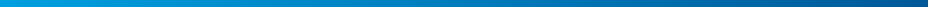 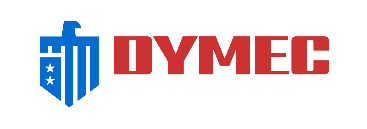 DYMEC – Temperature Hardened, American Made, Ruggedized, NSA Certified Endpoint, Industrial Ethernet Switches / Routers for SCADA, ITS, Transportation, Automation, Power Utilities, Edge Computing, AI and Industrial Control Systems. Made in USA. Cyber-Secure. TAA Compliant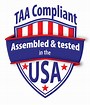 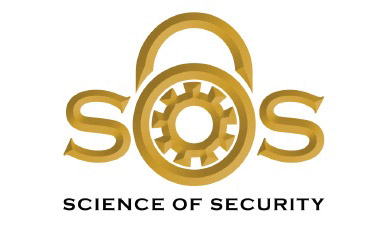 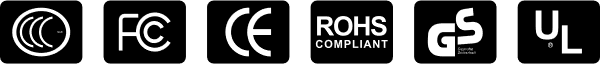 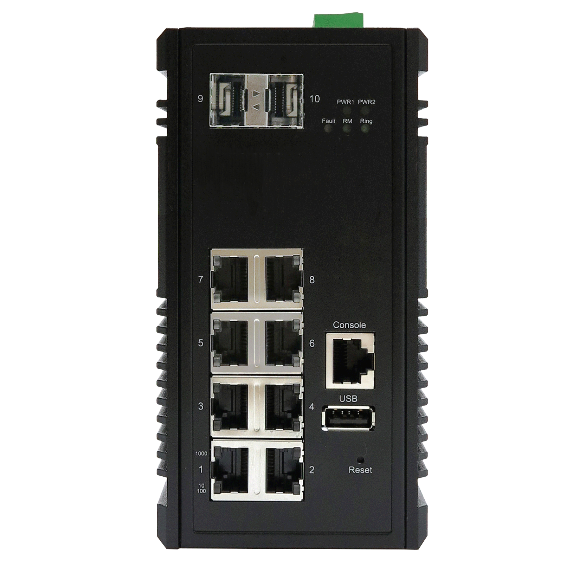 8 x 10/100/1000 TX RJ-45 Gigabit Ethernet Ports2 x 10 Gigabit Ethernet SFP+ Slots with ERPSNSA Endpoint CertifiedNSA Network Endpoint Guideline Certified for Console Port Shutdown and Chassis Full Security (Patent Pending)Built for harsh environments and wide temperature range applications / Edge ComputingRSTP, MSTP, ERPS, LACP for Network RedundancyQoS CoS/DSCP to increase determinismSupports IGMP Snooping v1/v2/v3, up to 1024 groupsDHCP Relay Option 82 IP address assignmentSNMP v1/v2c/v3 for network managementSupports Storm Protection / Broadcast ControlUSB storage for configuration-free replacementSupports industrial automation protocols Ethernet/IP & Modbus TCPSecure File Transfer Protocol (SFTP) & Trivial File Transfer Protocol (TFTP)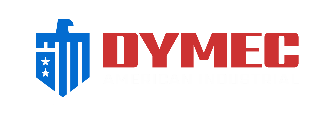 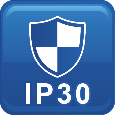 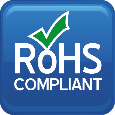 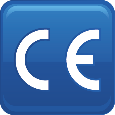 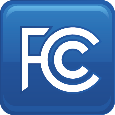 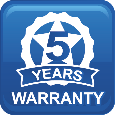 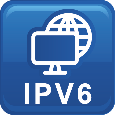 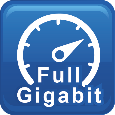 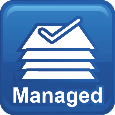 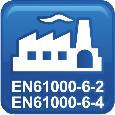 8 x 10/100/1000 TX RJ-45 Gigabit Ethernet Ports2 x 10 Gigabit Ethernet SFP+ Slots with ERPSNSA Endpoint CertifiedNSA Network Endpoint Guideline Certified for Console Port Shutdown and Chassis Full Security (Patent Pending)Built for harsh environments and wide temperature range applications / Edge ComputingRSTP, MSTP, ERPS, LACP for Network RedundancyQoS CoS/DSCP to increase determinismSupports IGMP Snooping v1/v2/v3, up to 1024 groupsDHCP Relay Option 82 IP address assignmentSNMP v1/v2c/v3 for network managementSupports Storm Protection / Broadcast ControlUSB storage for configuration-free replacementSupports industrial automation protocols Ethernet/IP & Modbus TCPSecure File Transfer Protocol (SFTP) & Trivial File Transfer Protocol (TFTP)  Specifications  SpecificationsTechnologyTechnologyStandardsIEEE 802.3u 100BaseTXIEEE 802.3ab 1000BaseTIEEE 802.3ae 10GBase over FiberIEEE 802.3x Flow ControlIEEE 802.3ad/802.1AX LACPIEEE 802.1D Spanning Tree ProtocolIEEE 802.1w Rapid STPIEEE 802.1s Multiple STPITU-T G.8032 / Y.1344 ERPSIEEE 802.1Q VLAN TaggingIEEE 802.1ad Stacked VLANsIEEE 802.1p Class of ServiceIEEE 802.1X Network AuthenticationIEEE 802.1AB LLDPProcessing TypeStore and ForwardSwitch PropertiesSwitch PropertiesPriority Queues8 QueuesJumbo Frame16000bytesMAC Table Size16KVLAN Table Size4094IGMP Group1024Packet Buffer12MbitsSoftware FeaturesSoftware FeaturesNetwork RedundancyRSTP, MSTP, G.8032 ERPSv2, Port Trunking with LACPSecurity802.1X, RADIUS, TACACS+, SSL, SSHManagementIPv4, IPv6, Web, Telnet, Serial Console, CLI, SNMP v1/v2c/v3, uPnPDiagnosticsRMON, SNMP Inform/Trap, Syslog, SMTP, Port Mirroring, LLDP, DDMIConfigurationDHCP Server/Client, Relay Option 82, TFTP, USBFilter802.1Q VLAN, Q-in-Q, IGMP Snooping v1/v2/v3, IGMP Querier, Independent Vlan LearningTime Sync.NTPQoSCoS, DSCP, WRR/SPQ Queuing, Storm ProtectionIndustrial ProfilesEthernet/IP, Modbus TCPInterfaceInterfaceRJ45 Port8 x 10/100/1000T(x), auto negotiation speed duplex mode, auto MDI/MDI-XFiber Port2 x 10 Gigabit Ethernet SFP+ SlotsLED IndicatorsPer unit: PWR1, PWR2, Fault, Ring Master, Ring StatePorts: Link/Active with highest speed(Green), low speed(Amber)Alarm Contact1 x relay output with current carrying capacity of 1A @ 24 VDCDigital Inputs1 x isolated input from the electronics.+13 to +30 Volts for state "1"-30 to +3Volts for state "0"Maximum input current: 8mAButtonMultiple function reset buttonSerial Console1 x RS232 in RJ45 connector with console cable, 115.2Kbps, 8N1Storage1 x USB 2.0 storage for firmware update, configuration backup, restore, boot up and syslogPower RequirementsPower RequirementsOperation Voltage12-48 Volts DC, redundant dual inputsConnection1 x removable 4-contact terminal blockPower Consumption0.63A@24 Volts DCProtectionOverload Current Protected, Reverse Polarity ProtectedMechanical ConstructionMechanical ConstructionEnclosureAluminum – Military GradeProtection ClassIP30Dimensions72 x 145 x 118 mm (W x H x D)Weight0.88 kgMountingDIN-Rail Mounting, Optional Wall Mounting KitsEnvironmental LimitsEnvironmental LimitsOperating TemperatureExtended: -40°C ~ 80°C (-40°F ~ 176°F)Storage Temperature-40°C ~ 85°C (40°F ~ 185°F)Ambient Relative Humidity5 to 95%, (Non-Condensing)Regulatory ApprovalsRegulatory ApprovalsAltitude CertifiedGB4943.1-20110 ~ 5000 MetersEMIFCC Part 15 Subpart B Class ACE EN 55032 Class AEMSIEC61000-4-2 (ESD)IEC61000-4-3 (RS)IEC61000-4-4 (EFT)IEC61000-4-5 (Surge)IEC61000-4-6 (CS)IEC61000-4-8 (Magnetic Field)Free FallIEC60068-2-32ShockIEC60068-2-27VibrationIEC60068-2-6GreenRoHS CompliantCertificationsUL 60950-1/62368 (Pending)61000-6-2 / FCC / IEEE / ITUT61000-6-4 / NEMA TS-2MTBFMIL-HDBK-217IEC 62380>150,000 hoursWarrantyTAA Compliant5 Years / Limited LifetimeCertified TAA CompliantNote from DYMEC Development   In a continuing effort of improvement and updated technology, product specifications are subject to change without notice  Dimensions (unit = mm)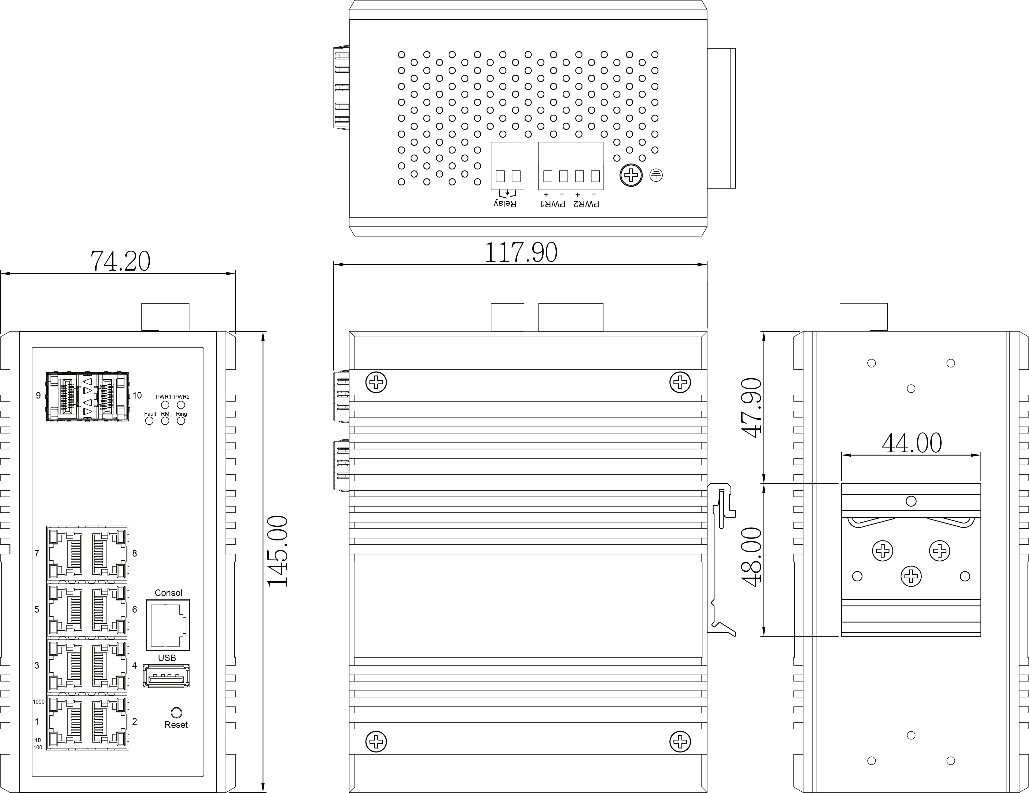   Ordering Information  Ordering InformationKY-MSX0802DYMEC XSeries8+2 Port Industrial, Managed, Temperature Hardened, Ethernet Switch with 10G Uplinks   - 8x 10/100/1000T(x) + 2x 10 Gigabit Ethernet SFP+ Slots   - Operating Temperature: -40°C ~ 80°C (-40°F ~ 176°F)NSA Guideline Certified for Console Port Shutdown and Chassis Full SecurityOptional AccessoriesOptional AccessoriesKY-PS24-40WIndustrial Sealed Block Supply with 24 Volts DC Output, provides a maximum of 40 Watts Power. Teflon Shielding includes AC Cord, Temperature Hardened, Military GradeKY-PS24-45W/2A/DRIndustrial DIN-Rail Power Supply with 24 Volts DC Output, provides a maximum of 45 Watts Power. Temperature Hardened, Military GradeKY-PS48-120W/2.5A/DRIndustrial DIN-Rail Power Supply with 48 Volts DC Output, provides a maximum of 120 Watts Power. Temperature Hardened, Military Grade